The Auburn Jaycees and Auburn-Williams Lion’s Club present:6th Annual Auburn Christmas Parade of LightsSaturday, December 10th, 2022 6pmAll members of the community are invited to show your holiday spirit by participating in the Auburn Christmas Fantasy of Lights Christmas Parade. You can enter a decorated car/truck or float or as a walking group; have your friends/family or employees dress to reflect our American Christmas Theme. We encourage all entries to embrace the spirit of the holidays through float décor, decorations, and costumes! This event is to spread Christmas cheer and bring the whole community together! There will be a tree lighting ceremony at the Auburn Park directly following the parade.The parade with be held, rain/snow or shine, on Saturday, December 10th, starting at 6:00 pm.  The parade route is approximately 1 mile long. Starting point will be at Western High School and will go along Midland Road and ending at the Auburn Park at 9 Mile and US-10. We are requesting a donation for this year's event, with a suggested amount of $25. This donation will 100% be put towards this year’s charity . This event is being sponsored by the Auburn Jaycees and Auburn-Williams Lion’s Club. Dust off your tinsel and ornaments and show us your Christmas spirit! Line Up Information: Line up of floats will be held between 5-5:30pm on the 10th at Western High School parking lot. Lineup will be first come first serve with floats with walkers first! If you have any questions, please contact us at  989-225-7535 (Kendra) email us at theAuburnJaycees@gmail.com Rules:Entry MUST be lighted.ONLY Christmas music allowed, please no sirens. Candy will not be allowed to be thrown on the route for that safety of families. You may HAND kids candy. After the parade, floats will be lined up at the City Park and may hand out goodies to families/children as they look at the lights after the tree lighting ceremony.NO SANTA’s or full Santa Costumes, our real Santa would be very jealous. Keep up the pace while maintaining a 30-foot distance between units.If you plan on bringing animals, please bring a clean-up kit.  This is your responsibility.  Please be courteous to those behind you.No alcoholic beverages.  2022 Auburn Christmas Parade of LightsSaturday, December 10th, 2022Entry Name: ________________________________________________________Contact Name: ______________________________________________________Address: ___________________________________________________________E-Mail: ___________________________________Phone(s): _________________________________Entry Description (Details Please) i.e. two truck, convertible, car, truck with float, etc.) How many of each vehicle______________________________________________________________________________________________________________________________________________________________________________________________________________________________________________________________________________________________________________________________________________________________________________________________________This years Awards will go to:*Brightest
*Most Creative
*Most Festive
Drop off form  to City hall or Mail to:Auburn JayceesPO Box 182Auburn, MI 48611Or Sign Up online at https://www.eventbrite.com/e/6th-annual-auburn-christmas-parade-of-lights-tickets-431971106207  (Additional fee to cover credit card processing on EventBrite) www.awlions.org      	www.AuburnJaycees.org 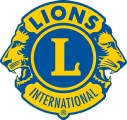 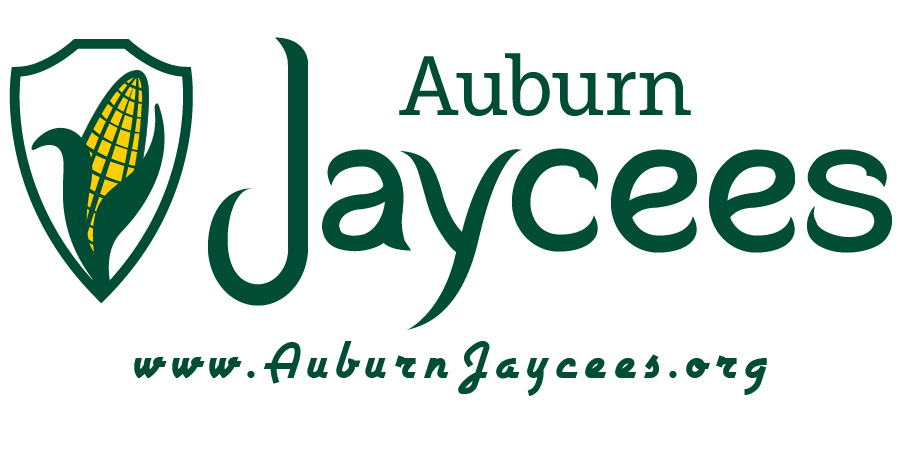 